Project Supply ListBring this with you and ask if the store gives student discountsFabric: Woven Cotton, Flannel or Cotton blend fabrics only DO NOT buy stretchy, slippery fabrics or ones with a nap like cord or velvetNO FLEECE MATERIALProject #1: Pillow: Your choice if your purchase your own fabricSquare Pillow Supplies:ORBody Pillow Supplies:Project #2: PJ Pants or PJ Shorts: Your choice if your purchase your own fabricPJ Shorts:ORPJ Pants: All sewing must be done at school.Examples of Fabric for ProjectsPlease Do not THROW OUT! – This is a valuable resource when looking for material for your projectFabric Sample Name: Woven CottonFabric Sample Name: FlannelElastic – Non Roll 2.5 cm wide (don’t get wider or narrower)SuppliesAmount neededCotton or Flannel0.5 meters100% Polyester all-purpose thread – matching your fabric!1 spool – 250mSuppliesAmount neededCotton or Flannel1.0  meters100% Polyester all-purpose thread – matching your fabric1 spool – 250mSuppliesAmount neededCotton or Flannelmeters1.2 meters if making sizes L or XL100% Polyester all-purpose thread – matching your fabric!!2 spools – 250m SuppliesAmount neededCotton or Flannelmeters100% Polyester all-purpose thread – matching your fabric!!2 spools – 250m Description of construction:  Plain Weave                                                                                    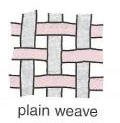 Fiber content: 100% CottonCare for material: Machine wash warm  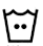 Tumble dry  warm 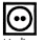 Description of construction: Plain Weave Fiber content: 100% CottonCare for material: Machine wash warm  Tumble dry warm  Used for Waist bandsStiffer than regular elasticWon’t fold over on itself 